輔仁大學108學年度第二學期游泳池退費方式說明一、因應新冠肺炎（COVID-19）疫情，本校於108學年度第二學期依109.3.24教育部臺教高通字第1090038359號函暨109.5.18教育部臺教高通字第1090062542號函辦理，於109.3.28關閉游泳池，並於109.6.1恢復開放，總計暫停開放9週。二、為維護本校師生權益，即日起請108學年第二學期已繳交游泳池費者，儘速辦理退費事宜，說明如下：1. 退費對象：大一安心就學方案學生（無法入台者）、大一在台學生，及非大一選讀附讀或自辦泳證生（至游泳池臨櫃繳款辦理游泳證者）。2. 退費金額：除了無法入台者（安心就學）全額退費以外，在台學生依泳池暫停開放比例，退還1/2費用（繳612元者退306元，繳627元者退314元）。3. 退費方式：（1）大一同學可至本校出納組網頁填報退款資訊（限填學生本人帳戶），路徑如下：輔仁大學首頁→行政服務→總務處→出納組→108-2泳池費退費。（2）非大一同學（臨櫃繳費辦證者）請攜帶泳證、本人帳戶資料，及手開收據存根至游泳池櫃檯核對身份後辦理退費；若無法出示手開收據存根，敬請簽署收據遺失切結書，始可辦理退費。4. 延長使用期限：為補償因疫情關閉泳池所肇生大一游泳課需補課者，及其餘課程關閉而造成之不便，退還1/2費用之同學得延長其泳證使用期限至109-2學期末。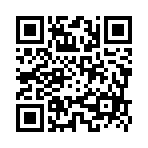 如有疑慮請至提問專區提問，將由專人回覆，網址如下：https://forms.gle/3zK7U9uTi5NbUHJQ8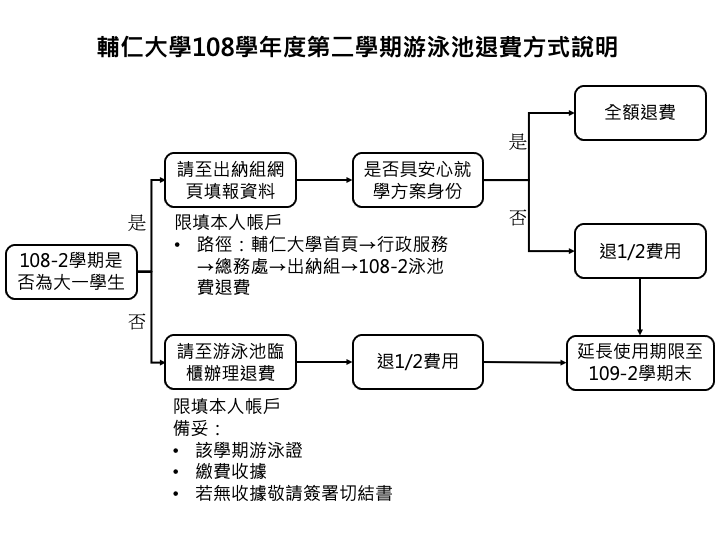 